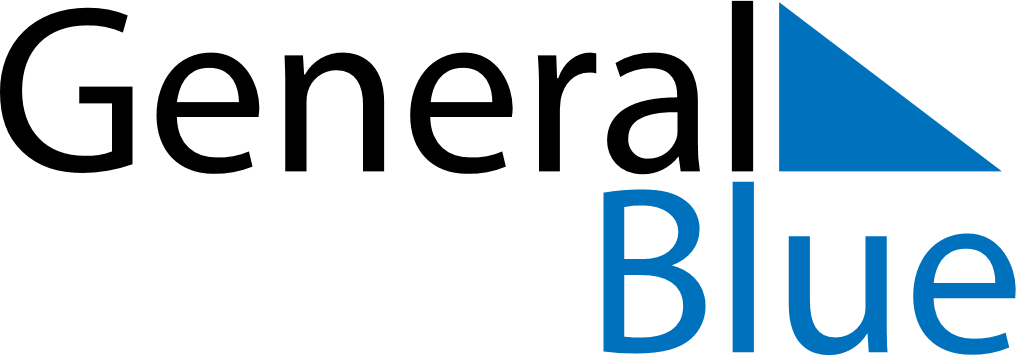 June 2024June 2024June 2024June 2024June 2024June 2024June 2024Cucuta, Norte de Santander Department, ColombiaCucuta, Norte de Santander Department, ColombiaCucuta, Norte de Santander Department, ColombiaCucuta, Norte de Santander Department, ColombiaCucuta, Norte de Santander Department, ColombiaCucuta, Norte de Santander Department, ColombiaCucuta, Norte de Santander Department, ColombiaSundayMondayMondayTuesdayWednesdayThursdayFridaySaturday1Sunrise: 5:31 AMSunset: 6:04 PMDaylight: 12 hours and 33 minutes.23345678Sunrise: 5:31 AMSunset: 6:04 PMDaylight: 12 hours and 33 minutes.Sunrise: 5:31 AMSunset: 6:04 PMDaylight: 12 hours and 33 minutes.Sunrise: 5:31 AMSunset: 6:04 PMDaylight: 12 hours and 33 minutes.Sunrise: 5:31 AMSunset: 6:05 PMDaylight: 12 hours and 33 minutes.Sunrise: 5:31 AMSunset: 6:05 PMDaylight: 12 hours and 33 minutes.Sunrise: 5:31 AMSunset: 6:05 PMDaylight: 12 hours and 33 minutes.Sunrise: 5:31 AMSunset: 6:05 PMDaylight: 12 hours and 34 minutes.Sunrise: 5:32 AMSunset: 6:06 PMDaylight: 12 hours and 34 minutes.910101112131415Sunrise: 5:32 AMSunset: 6:06 PMDaylight: 12 hours and 34 minutes.Sunrise: 5:32 AMSunset: 6:06 PMDaylight: 12 hours and 34 minutes.Sunrise: 5:32 AMSunset: 6:06 PMDaylight: 12 hours and 34 minutes.Sunrise: 5:32 AMSunset: 6:06 PMDaylight: 12 hours and 34 minutes.Sunrise: 5:32 AMSunset: 6:07 PMDaylight: 12 hours and 34 minutes.Sunrise: 5:32 AMSunset: 6:07 PMDaylight: 12 hours and 34 minutes.Sunrise: 5:32 AMSunset: 6:07 PMDaylight: 12 hours and 34 minutes.Sunrise: 5:33 AMSunset: 6:07 PMDaylight: 12 hours and 34 minutes.1617171819202122Sunrise: 5:33 AMSunset: 6:08 PMDaylight: 12 hours and 34 minutes.Sunrise: 5:33 AMSunset: 6:08 PMDaylight: 12 hours and 34 minutes.Sunrise: 5:33 AMSunset: 6:08 PMDaylight: 12 hours and 34 minutes.Sunrise: 5:33 AMSunset: 6:08 PMDaylight: 12 hours and 34 minutes.Sunrise: 5:33 AMSunset: 6:08 PMDaylight: 12 hours and 34 minutes.Sunrise: 5:34 AMSunset: 6:09 PMDaylight: 12 hours and 34 minutes.Sunrise: 5:34 AMSunset: 6:09 PMDaylight: 12 hours and 34 minutes.Sunrise: 5:34 AMSunset: 6:09 PMDaylight: 12 hours and 34 minutes.2324242526272829Sunrise: 5:34 AMSunset: 6:09 PMDaylight: 12 hours and 34 minutes.Sunrise: 5:35 AMSunset: 6:09 PMDaylight: 12 hours and 34 minutes.Sunrise: 5:35 AMSunset: 6:09 PMDaylight: 12 hours and 34 minutes.Sunrise: 5:35 AMSunset: 6:10 PMDaylight: 12 hours and 34 minutes.Sunrise: 5:35 AMSunset: 6:10 PMDaylight: 12 hours and 34 minutes.Sunrise: 5:35 AMSunset: 6:10 PMDaylight: 12 hours and 34 minutes.Sunrise: 5:35 AMSunset: 6:10 PMDaylight: 12 hours and 34 minutes.Sunrise: 5:36 AMSunset: 6:10 PMDaylight: 12 hours and 34 minutes.30Sunrise: 5:36 AMSunset: 6:10 PMDaylight: 12 hours and 34 minutes.